PRODUCT DETAILS      SUPPLIER DETAILS     PRODUCT DESCRIPTION     (A secondary legal description of the product) Succulent chopped and shaped chicken breast coated in a crispy golden batterPACKAGING DETAILS     HACCP   An explanation of the manufacturing process in the structure of a flow diagram. All stages from the receipt of raw materials to the packing and storage of the finished product are included.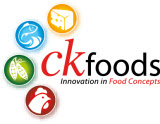 There is a documented HACCP system in place at the site which is fully implemented to ensure that potential food safety risks are minimised.  The HACCP system includes the analysis of chemical, physical, microbiological and allergenic risks from raw material procurement through the whole process to dispatch to the customer.RAW INGREDIENTS & MATERIALS     Ingredients listed in descending order of weight (%), as resolved at the ‘mixing bowl’ stage of production. An explanation of sub-recipes and compound ingredients are provided where needed.  FOOD ADDITIVES/ PROCESSING AIDS     Declaration of all additives present including those which will not appear on the label (i.e. processing aid packing gases, and carry over additives from processing ingredients). THERE SHOULD BE NO BLANKS, IF THERES NO RESPONSE STATE "NONE". If the ingredient has no technical function in the final product please explain the basis of this declaration and any effects that the additive has in the final product. If the ingredient has no effect in the final product state: "no effect in the final product" and therefore should not appear in the label).INGREDIENTS DECLARATION     The full ingredients declaration as presented on the packaging (including the QUID declarations where appropriate). Any differences between this declaration and the recipe (such as the product being cooked), reasoning and/or calculations made need to be shown. All ingredients MUST initiate with a starting capital letter.Chicken (54.5%), Water, WHEAT Flour, Maize Flour, WHEAT Semolina, Rapeseed Oil, WHEAT Gluten, Starch, Salt, Rice Flour, Modified Starch,  Raising Agents (E450, E500), Pepper, Dried onion, Yeast Extract (SULPHITE), EGG Albumen, Dextrose, Monosodium Glutamate, Stabilisers (E451, E450), Acidity regulator (E500), Natural Flavouring, Flavouring, Sugar, CELERY, Anticaking Agent. 	                                                       MILKCOOKING INSTRUCTIONS    The suggested cooking instructions from frozen or defrost as suitable for Deep Fry/Oven/Grill/Boil/Microwave etc. Times and temperatures will be stated. PHYSICAL/ORGANOLEPTIC PROPERTIES    Recordings of the essential physical/organoleptic/visual characteristics or dimensions of the product. Incorporate any inherent product defects. Any additional Information and images can be presented as appropriate.  FINISHED PRODUCT – PHYSICAL STANDARDS     FINISHED PRODUCT – MICROBIOLOGICAL STANDARDS  FINISHED PRODUCT – ANALYTICAL STANDARDS  NUTRITIONAL INFORMATION   LABEL SPECIFICATIONS - PACKAGING A list of information that will appear on the product label or print. The label must comply with BFFF standards 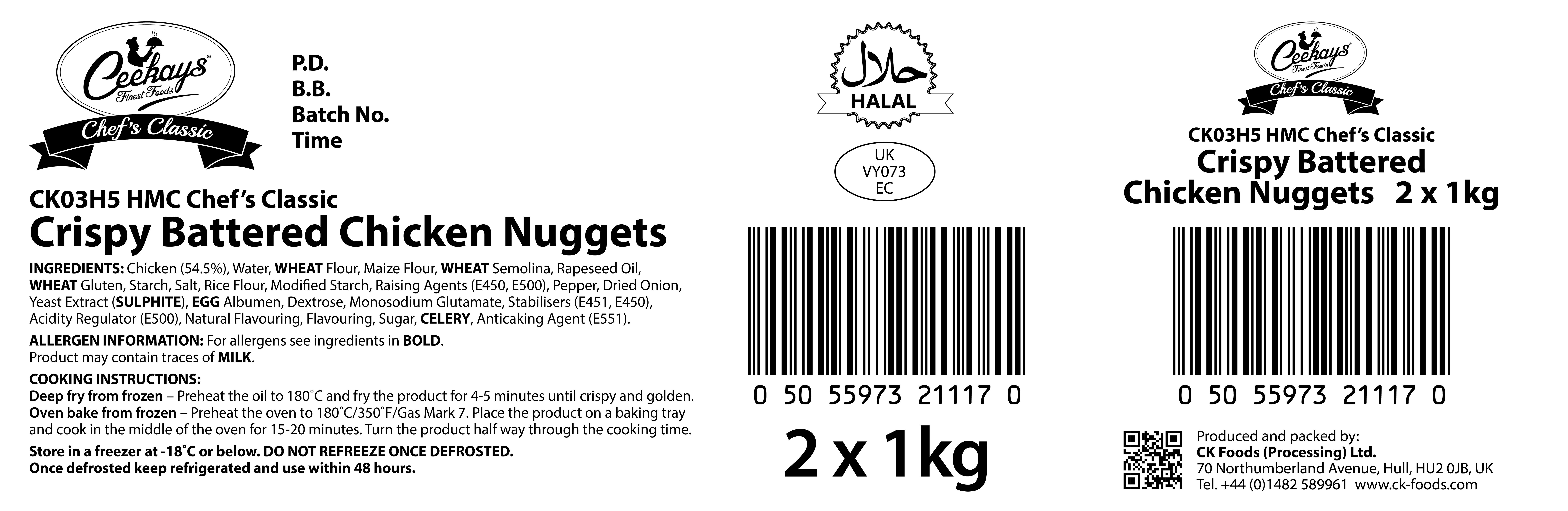 PACKAGING – INNER SPECIFICATION   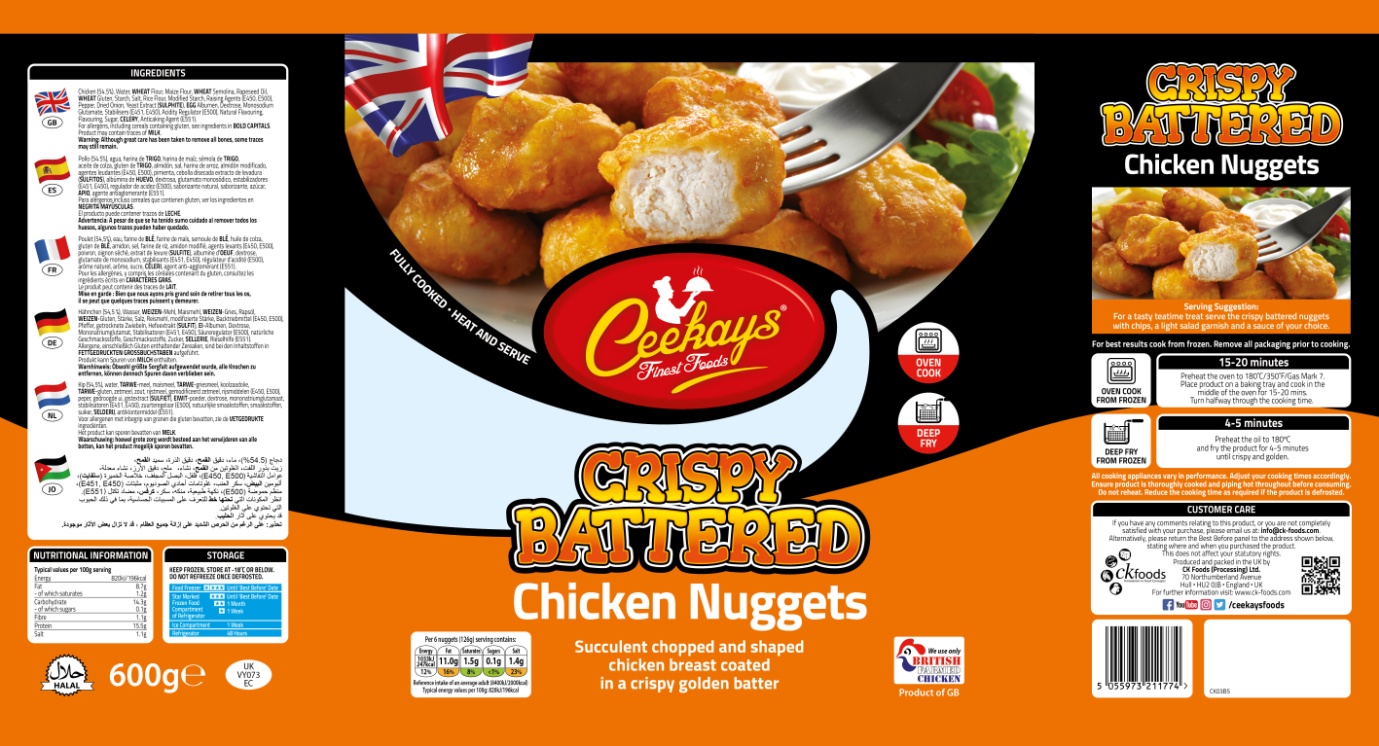 PACKAGING – OUTER/CASE SPECIFICATION    PACKAGING – WEIGHTS APPROVED    (All food contact, non food contact, dividers, liners, pallet wrap etc, specify total in the saleable unit. For example, a case contains 8 bags of 400g each, must be stated as a single figure, for example 3200 and not 8x400.) SPECIAL DIETARY INFORMATION   ALLERGENS     CHECKLIST    ADDITIONAL INFORMATION Provide or attach any other information which is deemed appropriate Nutritional information artwork for ‘Typical; Values per 100g’Product Code:CK03B5Product Name:Chef’s Classic Crispy Battered NuggetsBrand:CeekaysApproved Date:Contact Address (Legal Entity)Contact Address (Legal Entity)Manufacturing Address: (if different)Manufacturing Address: (if different)Supplier Name:CK Foods(Processing)LtdSupplier Name:CK Foods(Processing)LtdContact Name:Aref VacchiatContact Name :Aref VacchiatAddress:70 Northumberland AvenueHull East YorkshireAddress:St Dunstans Way West BowlingBradford	West YorkshirePostcode:HU2 0JBPostcode:BD4 7EGTelephone:0044(0)7912623741Telephone:0044(0)7912623741Fax:Fax:0044(0)1482 222776Email Address for Specification ApprovalEmail Address for Specification ApprovalEmail:technical@ck-foods.comAv. Piece Wt (g):21.8Outer Case Net Wt        (kg) :0.189No. of Pieces (Per Inner Film):46Outer Cases Per Pallet:100Count/Wt Per Inner (kg):1.00Outer Cases Per Layer:10Inners Per Case:2Layers Per Pallet:10Pack Size:10X600gInners Per Pallet:1000Outer Case Gross Wt (kg) :2.187Pallet Type & Dimensions (L x W x H)(mm):Blue1200 x 1000 x 162Pallet Height (m):1.602RAW INGREDIENT/MATERIALSUB COMPONENTS INCLUDING ALL ADDITIVES%SUPPLIERCOUNTRY OF ORIGIN100% Chicken Breast Fillets54.5Gafoor Pure HalalUKTempura (TE56330AB)Wheat Flour, Maize Flour, Starch,	Salt, Raising Agents: E450, E500, Pepper,	Modified Starch, Dextrose, Water29.35Bowmans IngredientsUKWater5.42Postcook Predust (PD38461 AB)Wheat Semolina, Wheat Gluten, Egg Albumen, Pepper, Rapeseed oil, Salt, Raising Agent: E450, E500, Celery, Sugar, Flavouring, Anticaking Agent: E551.3.91Bowmans IngredientsUKRapseed Oil3.00KTCFrance, Germany, Hungary, Slovakia, Poland, Czech Republic, Belgium, Austria, Russia, Ukraine, Australia, Denmark, and United KingdomPrecook Predust (PD38453AB) Wheat Semolina,  Wheat Gluten, Egg Albumen, Salt, Rapeseed oil 1.96Bowmans IngredientsUKRevo StarchRice flour, Modified starch 0.62Dalziel IngredientsUKFlavour PackDried Onion, Yeast Extract (Sulphite), Dextrose, Salt, Sugar0.55Dalziel IngredientsUKRevo BrineSalt, Modified Starch, Acidity regulator (E500), Natural Flavouring0.31Dalziel IngredientsUKPhosphateSalt, stabilisers (E451,E450) 0.27Dalziel IngredientsUKMSGNONE0.11AjinomotoFranceE NUMBERNAMEIN WHICH INGREDIENT OR COMPONENTFUNCTION IN INGREDIENTFINAL FUNCTIONQUANTITY IN INGREDIENT (STATE UNITS)QUANTITY IN FINAL PRODUCT (USE SAME UNITS)E450 &E500Potassium and sodium di-phosphatesSodium bicarbonate (Baking Soda)Tempura (TE56330AB)Postcook Predust (PD38461 AB)Raising AgentNone4.33g0.35gE551Sodium AluminosilicatePostcook Predust (PD38461 AB)Anticaking AgentNone0.19g0.01gE450 & E451Potassium and sodium di-phosphatesPenta sodium tri phosphatePhosphateEmulsifier and to retain moistureNone2.10g0.08gAllergen Statement: For allergens, including cereals containing gluten, see ingredients in BOLD CAPITALS. May Contain: Microwave (Wattage stated): N/A Oven Bake From Frozen: Preheat the oven to 180ᵒC. Place the product on baking tray and cook in the middle of the oven for 15-20 minutes. Turn the product half way through the cooking time.Deep Fry From Frozen: Pre-heat the oil to 180ᵒC and fry the product for 4-5 minutes until crispy and golden.Grill: N/A Other Cooking or Serving Instructions: Check food is cooked thoroughly and is piping hot throughout before serving. Do not reheat. Is this item suitable for storage as ambient:        No As SuppliedWhen prepared in accordance to the instructions (see section 9)Dimensions:N/AN/AAroma:N/ASavoury chicken aroma with no off or rancid taintsVisual Appearance:White battered NuggetsGolden Yellow battered coatingFlavour:N/ASucculent chicken breast coated in crispy golden batterTexture:N/ACrispy crunchy batter coating and succulent chicken ARE INGREDIENTS SEIVED PRIOR TO USE? YESSieving is carried out in the Low Risk Area for ingredients stored in all bags which are not of the ‘easy open’ design.ARE INGREDIENTS SEIVED PRIOR TO USE? YESSieving is carried out in the Low Risk Area for ingredients stored in all bags which are not of the ‘easy open’ design.ARE INGREDIENTS SEIVED PRIOR TO USE? YESSieving is carried out in the Low Risk Area for ingredients stored in all bags which are not of the ‘easy open’ design.ARE ALL FINISHED PRPODUCTS METAL DETECTED? YESSIEVE SIZES (mm)FREQUENCYTEST PIECE SIZES (mm)FREQUENCYNon-allergen ingredients (meat prep area)6Pour the ingredient into the sieve container and gently shake the whole sieve unit until all of the ingredient has passed through the sieve mesh.Tailings InspectionAfter all ingredients have been filtered through the sieve, inspect the sieve for presence of any packaging foreign bodies i.e. plastic. Non-allergen Sieve – ORANGE in colour.FERROUS2At the start and end of shift, change of product or at least every hour.Allergen ingredients (meat prep area)6Pour the ingredient into the sieve container and gently shake the whole sieve unit until all of the ingredient has passed through the sieve mesh.Tailings InspectionAfter all ingredients have been filtered through the sieve, inspect the sieve for presence of any packaging foreign bodies i.e. plastic. Allergen Sieve – YELLOW in colourUse safety knife to open bag – detailed within De-boxing and De-bagging Procedure.NON FERR2At the start and end of shift, change of product or at least every hour.Oven area (2mm)2Pour the ingredient into the sieve container and gently shake the whole sieve unit until all of the ingredient has passed through the sieve mesh.Tailings InspectionAfter all ingredients have been filtered through the sieve, inspect the sieve for presence of any packaging foreign bodies i.e. plastic.STAINLESS STEEL2.5At the start and end of shift, change of product or at least every hour.Oven area (2mm)2Pour the ingredient into the sieve container and gently shake the whole sieve unit until all of the ingredient has passed through the sieve mesh.Tailings InspectionAfter all ingredients have been filtered through the sieve, inspect the sieve for presence of any packaging foreign bodies i.e. plastic.A record of the microbiological standards for the product. All organisms which are appropriate to the product with included frequency of testing are presented. ORGANISMTARGETMAXIMUMTVC < 10000<1 x 10⁵SalmonellaAbsent in 25gNoneCampylobacter Absent in 25gNoneListeria Spp Absent in 25gNone(This section is designed to record any legal and / or compositional standards, which apply to the product. e.g. meat content, glaze level, salt content / physical shrinkage / weight loss on cooking etc. Nutritional information is given in another section) TestFrequencyTargetRangeFFA (Frying Oil)Daily (After Production)0-18%TPMPASS = 0 – 24%TPMWeightForming WeightAfter Precook PredustAfter Oven BakeAfter Postcook PredustAfter Batter CoatingAfter Frying Weight After Freezer13.8g14.3g15.0g15.8g22.3g22.0g21.8g13.5g-14.0g14.0g-14.5g14.0g-16.0g15.0g-16.5g21.0g-23.5g20.5g-23.0g20.0g-23.5gThe nutritional information and indicate how it has been assessed e.g. as Sold, Raw, CookedCOMPONENTPER 100G/100ML (FROM FROZEN)PER 6 NUGGETS/126G SERVING (FROM FROZEN)ENERGY KJ8201033.2ENERGY Kcal196247.0PROTEIN (g)15.519.5CARBOHDRATE (g)14.318.0    of which sugars (g)0.10.1FAT (g)8.711.0    of which saturates (g)1.21.5    of which monounsaturates (g)4.86.0    of which polyunsaturates (g)2.32.9FIBRE (g)1.11.4SODIUM (mg)439553.1    Expressed in salt (g)1.101.4ASH (g)1.82.3MOISTURE (g)59.675.1PRODUCT SIZE:(Weight of product/number of units must be included)2 x 1kgDURABILITY DATE  (LOCATION & FORMAT)(Provide an example use for ‘best before’ and batch codes for the inner pack. Sufficient information should be supplied in order for the batch codeto be interpreted).BB date i.e. DD/MM/YYPD date i.e. DD/MM/YYBatch code i.e. Julian CodeINGREDIENTS AS DECLARED:(All ingredients affected by the QUID calculation (Quantity Ingredients Declaration), with all GM ingredients mentioned where appropriate).Chicken (54.5%)SPECIFY COUNTRY(S) OF MEAT ORGIN:UKSTORAGE INSTRUCTIONS:(Recommended storage and total product life span from production)Store frozen at temperature ≤ -18ᵒCDo not refreeze once defrosted. Once defrosted keep refrigerated and use within 48 hours.18 months from the date of manufacturing (frozen)LABEL CLAIMS:(Include details of any claims made on the packaging i.e. MAP, Nutritional Claims, Organic, Vegetarian, Low Fat etc).BritishCOVERING REGULATIONS FOR LABEL:(Health mark number if required)UK VY073CONDITIONS OF USE:(Any warnings, any preparations for use i.e. cooking etc). Deep fry from frozen – Pre-heat the oil to 180ᵒC and fry the product for 4-5 minutes until crispy and goldenOven bake from frozen – Preheat the oven to 180ᵒC. Place the product on baking tray and cook in the middle of the oven for 15-20 minutes. Turn the product half way through the cooking time. WARNING: Although great care has been taken to remove all bones, some trace may still remain.BARCODE:(State format)Inner Unit: 5055973211774Outer Unit: 05055973211781LABEL SIZE:230mm x 418mmNUMBER OF LABELS PER CASE:1LABEL POSITION:Case end and long sideDOES THE ITEM COMPLY WITH BFFF PACKAGING GUIDELINES?YesIs the inner packaging printed?Dimensions of Inner Bag (mm)Colour of Inner Bag (if applicable)Closure Type of Inner Bag (if applicable)Heat SealedAre the inners given a durability and traceability code? (state position)Yes, BOP (Bottom left)Does the inner contain units that can be sold separately? NoIs the case printed?NOIf yes, is it suitable for sale as a traded unit either on its own or in combination with label (s)? (i.e. has all the information to comply with the current labelling regulations)Does the outer contain units that can be sold separately? (i.e. has all the information to comply with the current labelling regulations)NoDimensions of Outer Case (External) (L x W x H in mm)384mm x 249mm x 194mmColours of CaseWhiteBoard Grade/ Specifications (e.g. 125WT/B/125T)B345WINDIVIDUAL WEIGHTTOTAL WEIGHT ON PALLETPRIMARY PLASTIC (kg) – INNER BAG FILM0.0148.4SECONDARY PLASTIC (kg) N/AN/ATERTIARY PLASTIC (kg) N/AN/APRIMARY BOARD (kg) N/AN/ASECONDARY BOARD (kg)  – OUTER CASE0.28228.2TERTIARY BOARD (kg)N/AN/AFOIL/ALUMINIUM (kg)N/AN/AWOOD (kg) - PALLET2626OTHER (kg)N/AN/AIt is essential to be thorough when completing this section, especially when taking into account any compound ingredients. The sources should also be recorded alongside all allergens/requirements present in the product. Any cross contamination from another product/process/environment must be taken into account. Environmental allergens that legally may need to be identified to the consumer need risk assessments to be carried out. Does the Product Contain?Wheat & Wheat Derivatives YesWheat FlourRecipeGluten containing Barley / Rye / Oats / Malt NoGluten as Additional Ingredient NoSoya / Soya Derivatives NoGenetically Modified Soya / Soya DerivativesNoMaize & Maize DerivativesNoGenetically Modified Maize / Maize DerivativesNoMilk / Dairy ProductsNoEgg / Egg ProductsYesEgg AlbumenFish / Fish ProductsNoPeanuts / Peanut OilsNoOther Nuts / Nut OilsNoOther Nuts Used on SiteNoMustard / Mustard DerivativesNoCelery / Celeriac DerivativesYesCelerySulphites / Sulphur Dioxide >10ppmYesYeast Extract (Sulphite)Sesame Seeds/Sesame seed derivativesNoOther Seeds & OilsNoMaterial derived from genetically modified ingredientsNoMaterials derived from Irradiated ingredientsNoMeat Only - Multi Species Processing SiteNoIf the product is of animal origin or contains ingredients of animal origin, were the animals fed on feed or feed ingredients derived from a genetically modified source?Beef / Beef Derivatives / MRMNoPork / Pork Derivatives / MRMNoLamb / Lamb Derivatives / MRMNoPoultry Yes100% Chicken Breast FilletsPoultry Derivatives / MRMNoOffalNoAnimal Rennet (from Cheese)NoArtificial ColoursNoArtificial Colours – Azo DyesNoArtificial PreservativesNoArtificial FlavoursNoFlavouring 4,5-epoxy dec-2(trans)-enalNoArtificial SweetenersNoAdded Monosodium GlutamateYesMSGAdded SaltNoHydrogenated FatsNoLupins, or Lupin derivativeNoMolluscsNoKiwiNoIs the Product?Fried During ManufactureYesSuitable for VegetariansNoSuitable for CoeliacsNoHalal ApprovedYesHMCBeef / Beef Derivatives / MRMNoPork / Pork Derivatives / MRMNoLamb / Lamb Derivatives / MRMNoPoultry / Poultry Derivatives / MRMYes100% Chicken Breast FilletsOffalNoAnimal Rennet (from Cheese)Artificial ColoursArtificial Colours – Azo DyesArtificial PreservativesArtificial FlavoursFlavouring 4,5-epoxy dec-2(trans)-enalArtificial SweetenersAdded Monosodium GlutamateYesMSGAdded SaltYesSaltHydrogenated FatsLupins, or Lupin derivativeNoMolluscsNoKiwiNoIs the Product?Fried During ManufactureYesSuitable for VegetariansNoSuitable for CoeliacsNoHalal ApprovedYesHFAEggYesMilkNoFishAbsentCrustaceans - CrabAbsentCrustaceans - LobsterAbsentCrustaceans - CrayfishAbsentCrustaceans - ShrimpAbsentCrustaceans - PrawnAbsentMolluscs - MusselsAbsentMolluscs - OystersAbsentMolluscs - SquidAbsentPeanutsAbsentTree nuts - AlmondsAbsentTree nuts - HazelnutsAbsentTree nuts - WalnutsAbsentTree nuts - CashewsAbsentTree nuts - PecansAbsentTree nuts - BrazilsAbsentTree nuts - PistachiosAbsentTree nuts - MacadamiaAbsentTree nuts - Queensland nutsAbsentSesame seedsAbsentCereals containing gluten (or their hybridised strains) - WheatYesCereals containing gluten (or their hybridised strains) - RyeAbsentCereals containing gluten (or their hybridised strains) - BarleyAbsentCereals containing gluten (or their hybridised strains) - OatsAbsentCereals containing gluten (or their hybridised strains) - SpeltAbsentCereals containing gluten (or their hybridised strains) - KamutAbsentSoybeansAbsentCelery and celeriacYesMustardNoLupinNoSulphites at concentration of ten parts per millionYesTick if requested information is attached INFORMATIONREASON NOT SUBMITTEDInner Artwork (If Applicable)Inner Bag, Tray or CartonInner Label (s)Outer Label (s)Outer Artwork (If Applicable)Outer CaseAuthorised by (print)Omar BhamjiApproved by (print)Sign(Managing DirectorCK Foods Processing Ltd) (For pages 1-16)Sign (For pages 1-16)Sign(Managing DirectorCK Foods Processing Ltd) (For pages 1-16)For companyDate12/03/2019Date